Konspekt Branżowa 1 Klasa (po gimnazjum/po SP)  -  język angielskiZadanie domowe nr. 2Temat: Czas móvienia  (Telling Time)Wykonaj kolejno podane poniżej zadania:1. Spójrz na załączone arkusze. Sprawdź, jak określić czas w języku angielskim, przeglądając pierwszy arkusz roboczy załączony tutaj na drugiej stronie.2. Na trzeciej stronie znajduje się „Oh mine, look at the time!” arkusz roboczy. Na osobnej kartce papieru napisz, która jest godzina dla każdego pokazanego zegara.Na przykład:1. It’s two o’clock.3.   Po zakończeniu zadania zrób zdjęcie ukończonej pracy i prześlij je w wiadomości e-mail na adres mr.matt.sukses@gmail.comZadania podlegają ocenie.  O ocenie zostaniecie poinformowani.  Termin wykonania zadania i przesłania zdjęć nauczycielowi:  31.03.2020r. do godziny 12:00.  Pamiętaj, wyślij zdjęcie ukończonej pracy na adres mr.matt.sukses@gmail.com .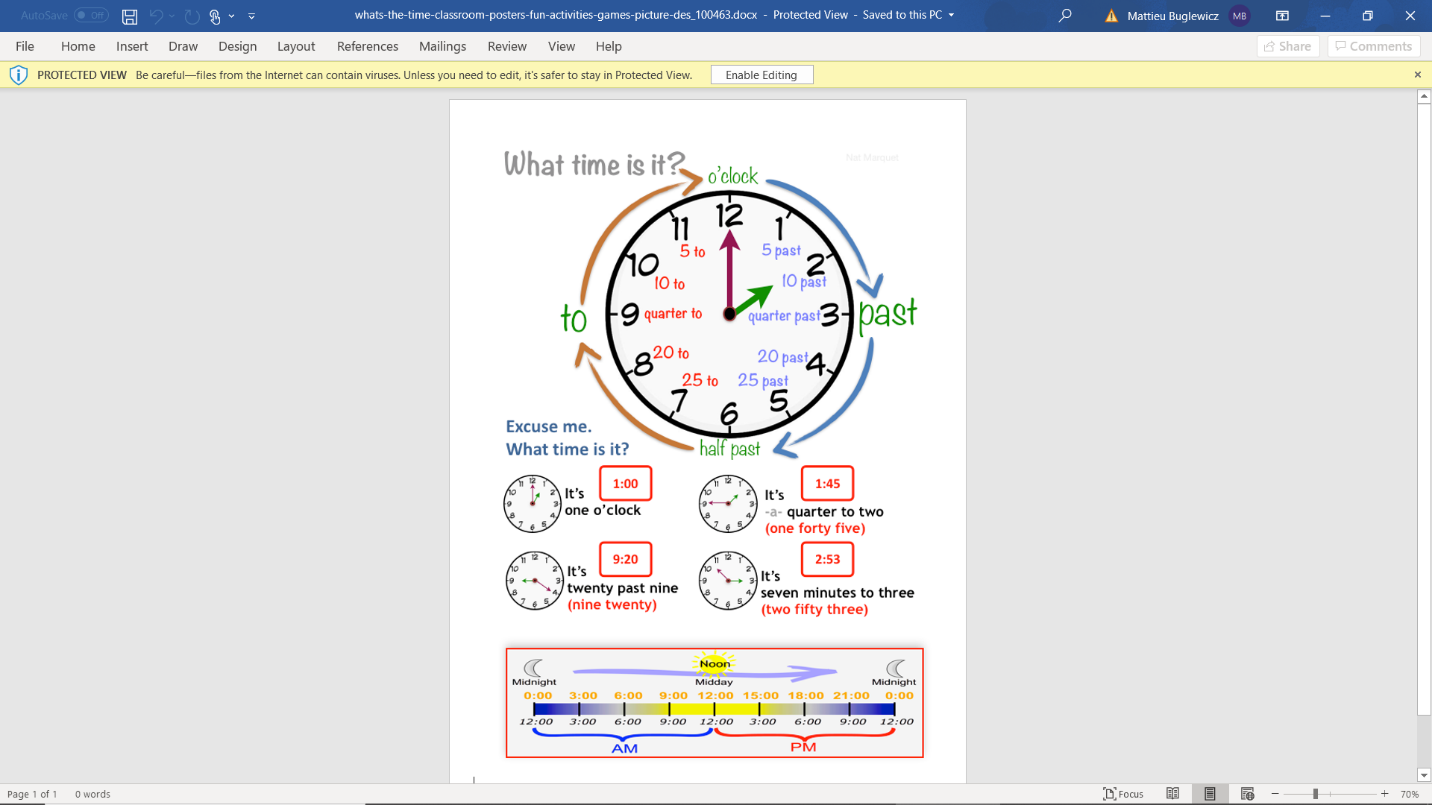 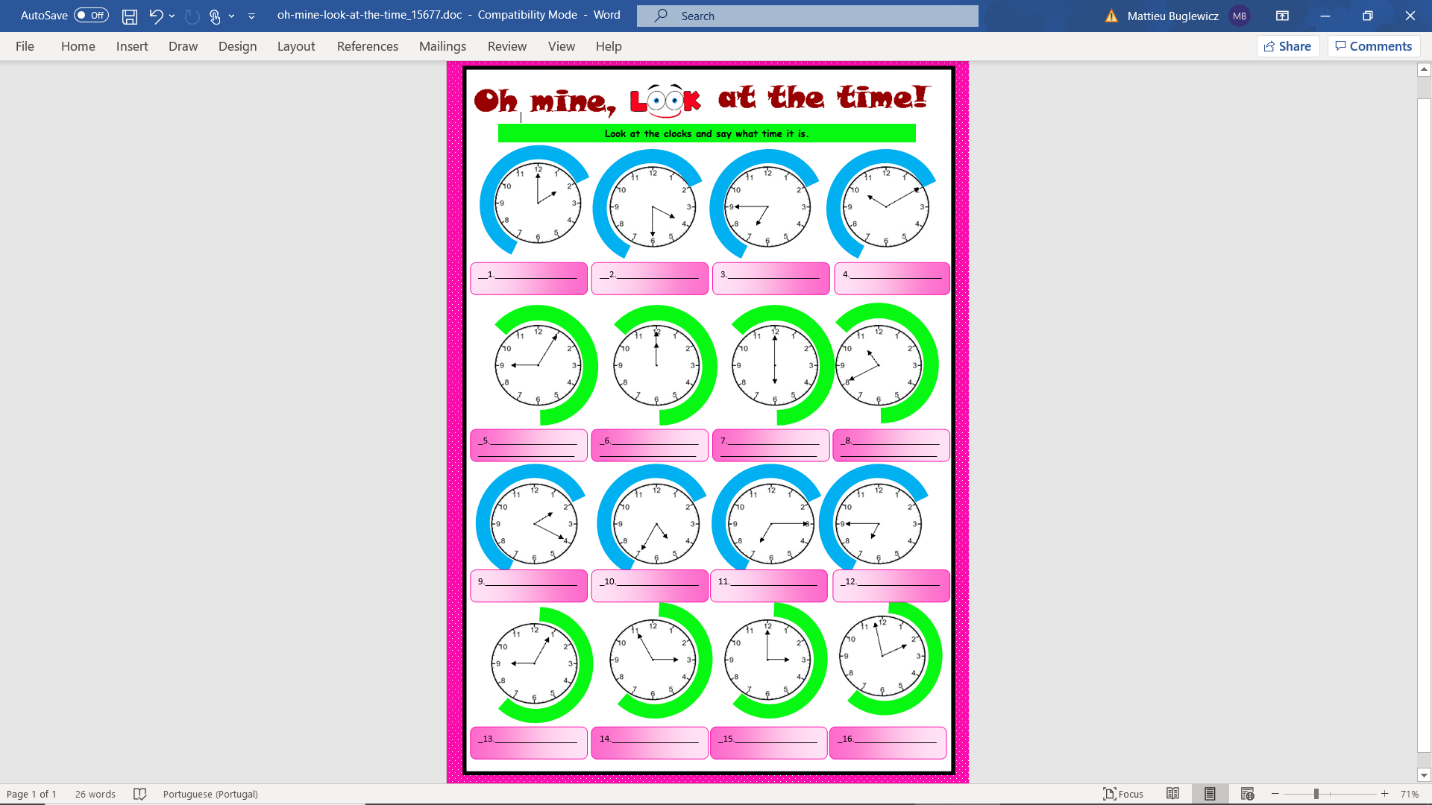 